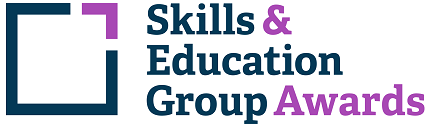 Learner Unit Achievement ChecklistSEG Awards Level 3 Diploma in Reflexology for Wellbeing603/5688/1SEG Awards Level 3 Diploma in Reflexology for WellbeingCentre Name: ________________________      Learner Name: ______________________________________Notes to learners – this checklist is to be completed, to show that you have met all the mandatory and required optional units for the qualification.F/618/0836  Provide Reflexology for Complementary Therapies - Mandatory UnitIf chosen for sampling, Internal/External Moderators must complete the following:Please ensure these forms are copied and distributed to each learner.Centre Name: ________________________      Learner Name: ______________________________________Notes to learners – this checklist is to be completed, to show that you have met all the mandatory and required optional units for the qualification.J/618/0837  Principles and Practice of Complementary Therapies - Mandatory UnitIf chosen for sampling, Internal/External Moderators must complete the following:Please ensure these forms are copied and distributed to each learner.Centre Name: ________________________      Learner Name: ______________________________________Notes to learners – this checklist is to be completed, to show that you have met all the mandatory and required optional units for the qualification.L/618/0838  Knowledge of Anatomy Physiology and Pathology for Complementary Therapies - Mandatory UnitIf chosen for sampling, Internal/External Moderators must complete the following:Please ensure these forms are copied and distributed to each learner.Centre Name: ________________________      Learner Name: ______________________________________Notes to learners – this checklist is to be completed, to show that you have met all the mandatory and required optional units for the qualification.R/618/0839  Business Practice for Complementary Therapies - Mandatory UnitIf chosen for sampling, Internal/External Moderators must complete the following:Please ensure these forms are copied and distributed to each learner.Centre Name: ________________________      Learner Name: ______________________________________Notes to learners – this checklist is to be completed, to show that you have met all the mandatory and required optional units for the qualification.J/618/0840  Healthy Eating and Well-Being for the Complementary Therapy Client If chosen for sampling, Internal/External Moderators must complete the following:Please ensure these forms are copied and distributed to each learner.Assessment CriteriaEvidence (Brief description/title)Portfolio ReferenceDate CompletedComment1.1 Prepare self, client and work area in accordance with current legislation and working practice requirements.1.2 Consult with clients to identify factors which may influence treatment objectives.1.3 Provide clear recommendations to the client based on the outcome of the consultation.1.4 Select materials and equipment to suit client treatment needs.1.5 Describe the requirements for preparing self, client and work area for reflexology treatment.1.6 Describe the environmental conditions suitable for reflexology treatment.1.7 Describe the objectives and possible benefits of reflexology treatment.1.8 Explain the contra-indications that may prevent or restrict reflexology treatment.1.9 Describe the influencing factors that need to be considered when carrying out a client consultation.1.10 Explain the reasons why the client may be referred to a healthcare practitioner.1.11 Describe the employer’s and employee’s health, safety and security responsibilities.2.1 Communicate and behave in a professional manner.2.2 Position self and client throughout treatment to ensure privacy, comfort and well-being.2.3 Use working methods that meet professional, legal and organisational requirements.2.4 Carry out visual analysis of the feet.2.5 Perform and adapt reflexology treatment using materials, equipment and techniques correctly and safely to meet the needs of the client.2.6 During treatment locate underlying body structures.2.7 During treatment locate reflex points on the hands and feet.2.8 During treatment locate horizontal and transverse zones, and cross reflexes on hands and feet.2.9 Complete treatment to the satisfaction of the client in a commercially acceptable time.2.10 Evaluate the results of treatment.2.11 Provide suitable aftercare and homecare advice.2.12 Record treatment accurately and store information securely in line with current legislation.2.13 Describe the history, philosophy and role of reflexology.2.14 Explain the principles of reflexology theory.2.15 Explain how reflexology techniques can be adapted to suit the individual characteristics of a client.2.16 Explain the principles of all reflexology techniques.2.17 Describe the importance of the supporting hand.2.18 Explain the uses of different media.2.19 Describe safe handling and use of products, materials, tools and equipment.2.20 Describe the importance of the correct maintenance and storage of products, materials, tools and equipment.2.21 Describe the contra-actions that may occur during and following treatment and how to respond.2.22 Explain the aftercare and homecare advice that should be provided.2.23 Describe the methods of evaluating effectiveness of treatment.3.1 Reflect on own attitudes, beliefs, interests, priorities and values in relation to personal growth as a reflexologist.3.2 Evaluate own knowledge and practice of reflexology in relation to professional codes of conduct and current working practices.3.3 Identify own strengths and weaknesses in order to best serve self and client.3.4 Describe the basic elements of reflective practice.3.5 Describe how own self-awareness impacts on personal and professional life.3.6 Identify lifelong learning opportunities to plan for self-development.3.7 Describe how to record evidence of own knowledge and practical experience.3.8 Explain the importance of acting on own evaluation to improve reflexology treatment.TUTOR COMMENTS:Name:                                                            Signature:                                                                                       Date:                                 INTERNAL MODERATOR COMMENTS:Name:                                                            Signature:                                                                                       Date:                                 EXTERNAL MODERATOR COMMENTS:Name:                                                            Signature:                                                                                       Date:                                 Assessment CriteriaEvidence (Brief description/title)Portfolio ReferenceDate CompletedComment1.1 Examine the history and origins of complementary therapies.1.2 Identify commonly available complementary therapies.1.3 Evaluate the theory of techniques used in commonly available complementary therapies.2.1 Summarise the legal obligations of working with clients and the general public.2.2 Explain the codes of practice and ethics relating to complementary therapies.2.3 Analyse the roles of professional organisations relating to complementary therapies.2.4 Evaluate the process of registration and regulation of complementary therapies.3.1 Identify the information required for assessment and treatment planning.3.2 Explain how to accurately record information, store records and ensure confidentiality.3.3 Evaluate appropriate referral procedures and protocols to use with clients and others involved in integrated healthcare.3.4 Identify effective communication skills when dealing with clients and colleagues in maintaining good practice.TUTOR COMMENTS:Name:                                                            Signature:                                                                                       Date:                                 INTERNAL MODERATOR COMMENTS:Name:                                                            Signature:                                                                                       Date:                                 EXTERNAL MODERATOR COMMENTS:Name:                                                            Signature:                                                                                       Date:                                 Assessment CriteriaEvidence (Brief description/title)Portfolio ReferenceDate CompletedComment1.1 Describe the anatomical regions of the body.1.2 Describe the planes of the body.1.3 Describe the directional terms of the body.1.4 Describe the quadrants of the body.1.5 Describe the chemical organisation of the body.1.6 Describe the structure, function and types of cell.2.1 Explain the structure, function, growth and repair of the skin.2.2 Explain the structure, function and growth cycle of the hair.2.3 Explain the structure, function and growth cycle of the nails.2.4 Analyse the pathologies of the skin.2.5 Analyse the pathologies of the hair.2.6 Analyse the pathologies of the nails.3.1 Explain the structure and classification of bones.3.2 Explain the structure, function and growth of the skeletal system.3.3 Explain the types of joints and their range of movements.3.4 Explain the functions of the arches of the feet.3.5 Analyse the pathologies of the skeletal system.4.1 Explain the structure, function, growth and repair of the muscular system.4.2 Explain the location and action of muscle groups within the muscular system.4.3 Explain the principles of muscle contraction.4.4 Analyse the pathologies of the muscular system.5.1 Describe the structure and function of each component of the nervous system.5.2 Analyse the pathologies of the nervous system.6.1 Explain the structure and function of the endocrine system.6.2 Explain the location of endocrine glands.6.3 Explain the function of the endocrine glands.6.4 Describe the hormones secreted from the endocrine glands and their target sites.6.5 Analyse the pathologies of the endocrine systems.7.1 Explain the structure and function of the respiratory system.7.2 Describe the stages of respiration.7.3 Explain the process of gaseous exchange.7.4 Analyse the pathologies of the respiratory system.8.1 Explain the structure and function of the cardiovascular system.8.2 Explain the composition and functions of the blood.8.3 Explain the location, structure and function of the heart.8.4 Explain the types of blood vessel.8.5 Identify the major blood vessels of the body.8.6 Define blood pressure.8.7 Explain the factors that affect blood pressure.8.8 Analyse the pathologies of the cardiovascular system.9.1 Explain the structure and function of the lymphatic system.9.2 Describe the composition of lymph.9.3 Explain the location and function of the major lymphatic nodes and ducts.9.4 Explain the location and function of lymphatic organs.9.5 Explain the principles of immunity.9.6 Analyse the pathologies of the lymphatic system.10.1 Explain the structure and function of the digestive system.10.2 Explain the processes of digestion.10.3 Identify the location of the organs involved in digestion.10.4 Analyse the pathologies of the digestive system.11.1 Explain the structure and function of the urinary system.11.2 Explain the production and content of urine.11.3 Analyse the pathologies of the urinary system.12.1 Explain the structure and function of the reproductive system.12.2 Explain the key stages of the human reproductive cycle.12.3 Analyse the pathologies of the reproductive system.TUTOR COMMENTS:Name:                                                            Signature:                                                                                       Date:                                 INTERNAL MODERATOR COMMENTS:Name:                                                            Signature:                                                                                       Date:                                 EXTERNAL MODERATOR COMMENTS:Name:                                                            Signature:                                                                                       Date:                                 Assessment CriteriaEvidence (Brief description/title)Portfolio ReferenceDate CompletedComment1.1 Explain the legal requirements for running a business.1.2 Explain how marketing and public relations are used in businesses.1.3 Describe the employment opportunities within the complementary therapy industry.1.4 Explain how to promote complementary therapy practices.2.1 Compare and contrast different business types.2.2 Research a potential business opportunity using a range of resources.2.3 Research potential premises, staff, products and resource requirements.3.1 Prepare a business plan for self-employment.3.2 Describe the professional services, staff and resources that may be required for a business plan.TUTOR COMMENTS:Name:                                                            Signature:                                                                                       Date:                                 INTERNAL MODERATOR COMMENTS:Name:                                                            Signature:                                                                                       Date:                                 EXTERNAL MODERATOR COMMENTS:Name:                                                            Signature:                                                                                       Date:                                 Assessment CriteriaEvidence (Brief description/title)Portfolio ReferenceDate CompletedComment1.1 Explain the function of protein, fat / lipids, carbohydrates, roughage / fibre, water, vitamins and minerals in the diet, identifying examples in common food sources.1.2 Describe how nutrients may be affected by:  • the cooking process • refining food • environmental pollutants1.3 Explain what constitutes a balanced diet.1.4 Explain the importance and benefits of eating regularly.1.5 Explain how nutritional imbalance can affect health and well-being.1.6 Explain metabolism, Basal Metabolic Rate (BMR) and units of energy.1.7 Identify the basic rules/guidelines to food labelling.2.1 Evaluate the clients present eating habits in line with current healthy eating guidelines.2.2 Provide general information to maintain health and well-being.2.3 Explain the factors that should be considered when planning healthy eating for the complementary therapy client.TUTOR COMMENTS:Name:                                                            Signature:                                                                                       Date:                                 INTERNAL MODERATOR COMMENTS:Name:                                                            Signature:                                                                                       Date:                                 EXTERNAL MODERATOR COMMENTS:Name:                                                            Signature:                                                                                       Date:                                 